DRESS UP THEME DAYS:Monday- Wear red to kick off Red Ribbon WeekTuesday- Happy Emoji Day (Dress up like a happy emoji)Wednesday- Be Brave (Dress patriotic)Thursday- Hats off to a drug free life (Wear hats)Friday- You have the power to say NO (Dress like a superhero)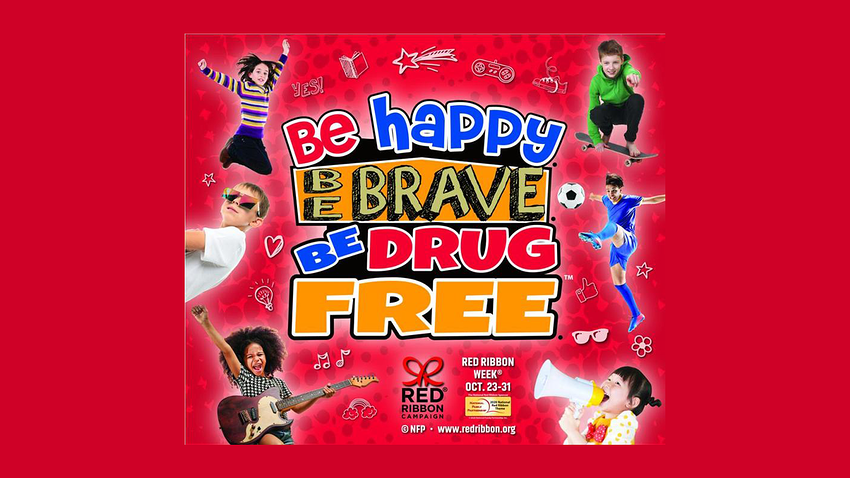 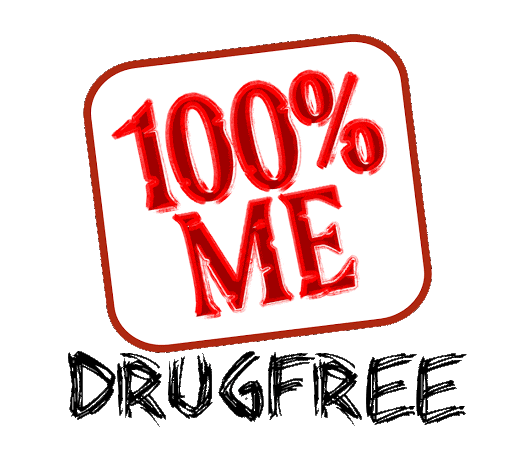 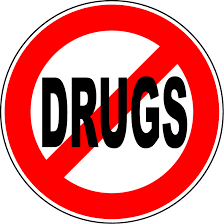 